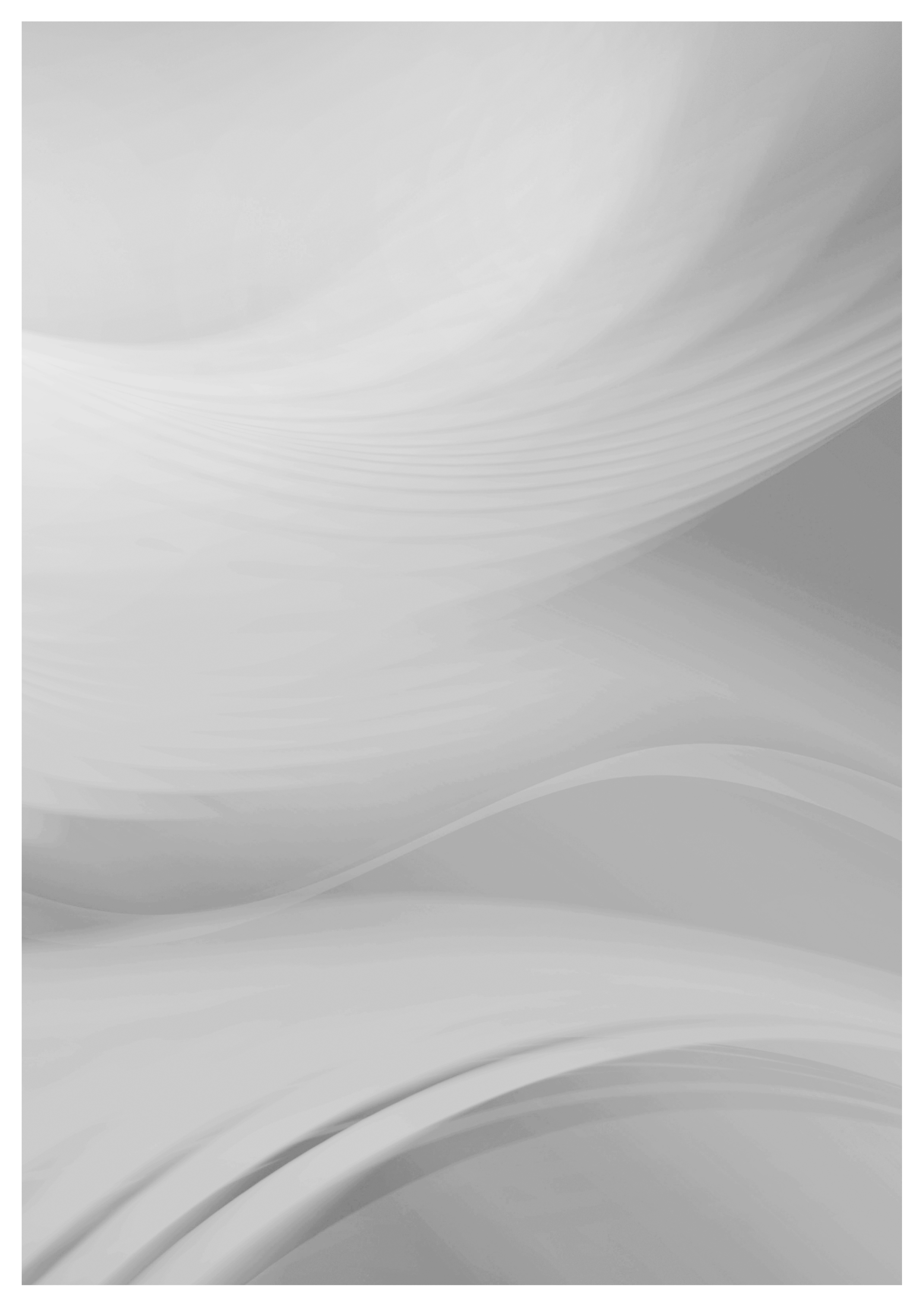 Sist rev. 12. Juli 2017Sjekkliste for søknad om tillatelsemed ansvarsrettPlan- og bygningsloven § 20-3
Ferdig utfylt søknad sendes til post@senja.kommune.noeller Senja kommune, Postboks 602, 9306 Finnsnes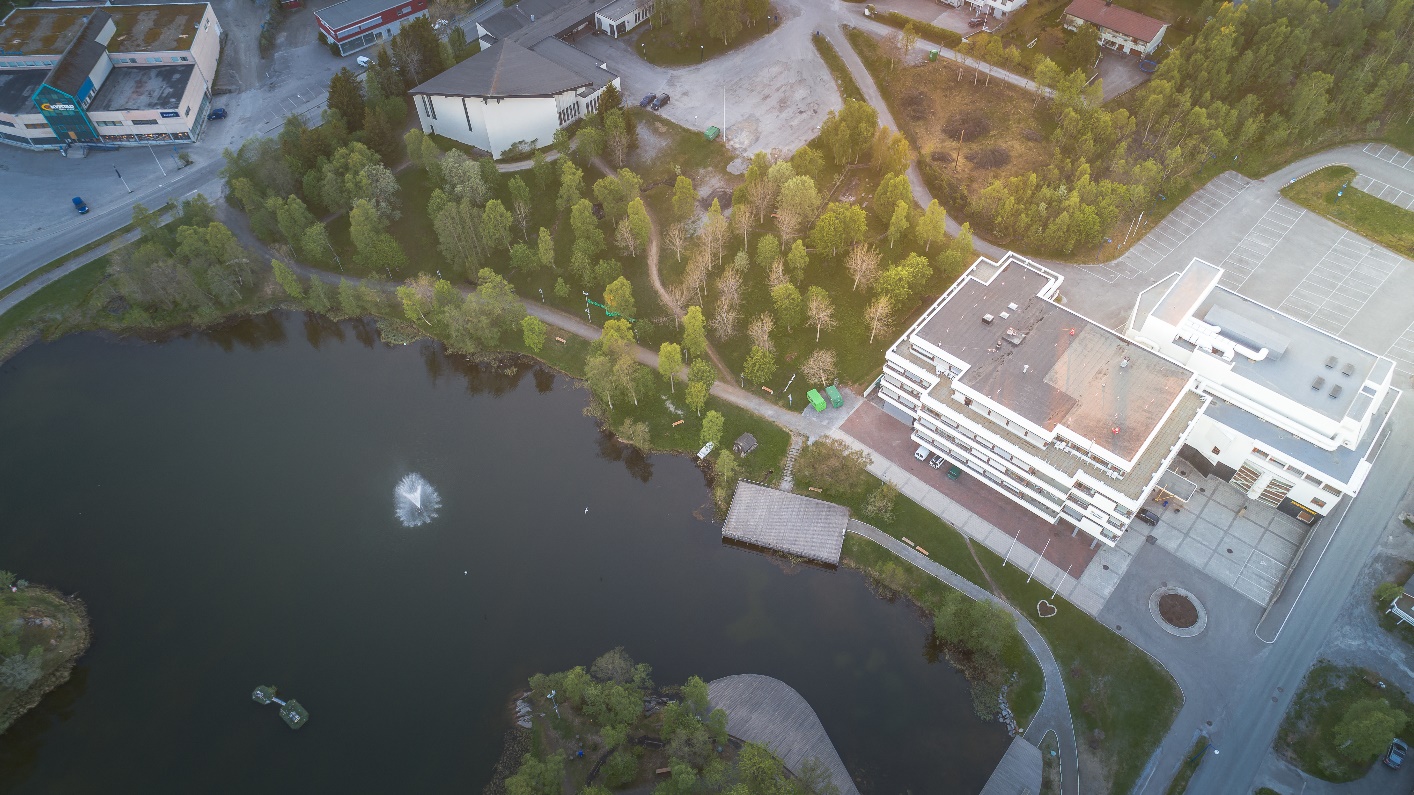 Bruk sjekklisten - lever komplett søknad til kommunen – spar tid
Legg gjerne ved utfylt sjekkliste når søknaden innsendesEGNE NOTATER:Gnr.:Bnr.:Adresse:Gnr.:Bnr.:Tiltak:Tiltakshaver:Tiltakshaver:Tiltakshaver:Ansvarlig søker:Ansvarlig søker:Ansvarlig søker:PlansjekkJANEI ManglerIkkeaktueltTiltaket er iht. kommuneplanenRegulert områdeUregulert områdeTiltaket er iht. reguleringkartTiltaket er iht. reguleringsbestemmelseneTiltaket er iht. bebyggelsesplanEr tiltaket betinget av dispensasjon fra plan?Kultur / natur / plassering / byggegrunn m.m.(Spesielt relevant ved disp. fra LNF område)JANEI ManglerIkke aktueltEr det nødvendig med ROS-analyse?Kulturminne på eiendom eller naboeiendomEr det registrert «utvalgte naturtyper», prioriterte arter ellerrødlistearter på eiendommen? Jfr. § 9-4 i TEK og forskrift om utvalgte naturtyperTiltaket ligger i kartlagt/registrert støyutsatt områdeAnnen forurensing (i grunnen) som må tas hensyn til?Kommer tiltaket i konflikt med sjø/vassdrag/strandsone?Flomutsatt område? Erosjonsfare?Rasfare? Steinsprang?Kraftledning på eller i nærheten av eiendommen?Konflikt med 4m restriksjonsbelte på hver side av off. VA-ledninger?AnnetForhåndskonferanseJANEI ManglerIkke aktueltBle det avholdt forhåndskonfernase?Foreligger referat fra forhåndskonferansen?Er relevante/omtalte forhold ivaretatt i søknaden?SøknadsskjemaDIBK-blankett nr. 5174JANEI ManglerIkke aktueltUndertegnet av tiltakshaverUndertegnet av ansvarlig søkerAlle relevante rubrikker er utfyltOpplysninger om tiltakets ytre rammerDIBK-blankett nr. 5175JANEI ManglerIkke aktueltBeregnet BYA (grad av utnytting og arealbruk)Beregnet BRAFravik fra TEK 10Alle relevante rubrikker er utfyltSituasjonskart / tilleggskart / utomhusplanSituasjonskart bestilles på kommunens nettsideJANEI ManglerIkke aktueltGyldig situasjonskart (ikke eldre enn 1 år, tydelig og i målestokk)Tiltaket er tegnet inn på situasjonskartet (tydelig og målsatt)Avstander til nabogrenser er målsattAvstand til regulert veikant og/eller veimidte er målsattAvstand til nærmeste bygning er målsattLedningsplan / ledningstilknytning er vedlagt (vann/avløp)Utomhusplan som viser MUA (brukbart uteoppholdsareal)Er ny eller endret avkjørsel påtegnet situasjonskartet?Nye terrenglinjer, fylling, skjæring, støttemurer er inntegnetNabovarsling, DIBK-blankett nr. 5154Opplysninger gitt i nabovarselet, DIBK-blankett nr. 5155Kvittering for nabovarsel, DIBK-blankett nr. 5156JANEI ManglerIkke aktueltVedlagt skjemaene «Opplysninger gitt i nabovarsel» og«kvitteringsdel»Alle berørte naboer og gjenboere er varsletVelforening/sameie er varsletKommer det I nabovarsel fram at det søkes om dispensasjon?Nabosamtykke/avstandserklæring iht. pbl § 29-4Nabomerknader/protesterKommentar til nabomerknader/protesterRiving: Foreligger erklæring på at de med pengeheftelser er varslet?TegningerJANEI ManglerIkke aktueltFasadetegninger (alle himmelretninger)Snitt-tegning(er)PlantegningerAlle romfunksjoner er påført plantegningene(”disponibel” ikke tillatt)Kommer det tydelig fram hva som er eksisterende og hva som er nytt (ved på- eller tilbygg)? Oppriss (tiltak sett i sammenheng med annen bebyggelse)Eksisterende og nytt terreng? (påført fasade/snitt)Sokkelhøyde/høyde o.k. gulv el.l. (påført snitt)Mønehøyde (påført fasade/snitt)I målestokk (gjerne 1:100)Tegningene er målsattSkriftlig redegjørelseJANEI ManglerIkke aktueltBrev med bakgrunn for tiltaket / følgebrevEstetisk redegjørelse/beskrivelse av arkitektonisk utformingBegrunnet søknad om dispensasjonVann, avløp, overvannJANEI ManglerIkke aktueltSkal tiltaket tilknyttes offentlig VAO-anlegg?Er søknad om tilkobling kommunalt VAO samt kart lagt ved?Skal tiltaket tilkobles privat VA-anlegg? Er søknad om utslippstillatelse og nødvendig dokumentasjon lagt ved?Ved dispensasjonJANEI ManglerIkke aktueltSøknad om dispensasjon samt begrunnelse foreliggerNaboer er varslet om dispensasjonsforholdetBoligspesifikasjon I matrikkel, DIBK-blankett nr. 5176 JANEI ManglerIkke aktueltAlle relevante rubrikker er utfyltAnsvar, gjennomføringsplanJANEI ManglerIkke aktueltErklæringer om ansvarsrett vedlagtRiktige fagområder og tiltaksklasserDet er krav om uavhengig kontroll (SAK kap.14)Foreligger korrekt utfylt gjennomføringsplan?Oversendelser til andre myndigheterJANEI ManglerIkke aktueltSkal det foreligge samtykke/uttalelse fra andre myndigheter, f.eks.Arbeidstilsynet? (I noen tilfeller først til IG)Lenvik kommune, vann og avløp og veiStatens vegvesenErklæringer / tinglyste rettigheterJANEI ManglerIkkeaktueltForeligger dokumentert rett til å benytte privat vei, evt. tinglysningav ny veirett?Foreligger dokumentert tinglyst rett til å legge vann- og/eller avløpsledninger over annen manns grunn?Foreligger dokumentert tinglyst rett for tilkopling på privatvann- og/eller avløpsledningsnett? VISUELLE KVALITETER Pbl. kap.29, § 29-2«Ethvert tiltak skal prosjekteres og utføreslik at det etter kommunens skjønn innehar gode visuelle kvaliteter både i seg selv og i forhold til dets funksjon og dets bygde og naturlige omgivelser og plassering»JANEINy bebyggelse og tiltak er plassert og utformet slik at den får en god og funksjonell og arkitektonisk helhetsvirkning i seg selv, og i forhold til omgivelsene.Alle tiltak, også støttemurer, skråninger, veier og lignende er innordnet etter områdets topografi og tilpasset eksisterende terreng.Det er lagt vekt på god terrengtilpasning der bygninger tilpasses terreng og ikke omvendt. Der eksisterende terreng gjør det naturlig er bebyggelsen utformet med underetasje.Tilbygg eller påbygg er tilpasset og samordnet med det opprinnelige byggetMedfører tiltaket store inngrep i terrenget?Nyttig informasjonHva som er et søknadspliktig, ansvarsbelagte tiltak står beskrevet i pbl. § 20-1 krav til dokumentasjon er omtalt i Forskrift om byggesak (SAK10) Kap.5.Nabovarsling. Naboliste kan bestilles fra kommunen som en del av en kartpakke. Nabovarselet og side 1 på Opplysninger gitt i nabovarsel må fylles ut med samme opplysninger. Husk å sende ut søknad om dispensasjon med nabovarselet dersom tiltaket betinger dispensasjon. Søknaden sendes inn til kommunen etter at fristen for å komme med merknader er gått ut, dette er vanligvis 2 uker.Skjemaene Opplysninger gitt i nabovarsel og Kvittering for nabovarsel skal følge søknaden til kommunen.NB! Nabovarslingslisten som følger situasjonskartet er kun veiledende og tiltakshaver har selv ansvar for at alle berørte naboer og gjenboere er varslet. Gyldigheten på nabolisten er på 1 år, det må da bestilles ny naboliste. Dersom det går mer enn 1 år mellom utsendt nabovarsel og innsendelse av søknad må det sendes ut nytt nabovarsel.Dispensasjon jf. Plan og bygningsloven §§ 19-1 og 19-2.
Dispensasjon kan kun gis dersom hensynene bak bestemmelsen det dispenseres fra, eller hensynene i lovens formålsbestemmelse, ikke blir vesentlig tilsidesatt. I tillegg må fordelene ved å gi dispensasjon være klart større enn ulempene ved en samlet vurdering. Ved dispensasjon fra loven og forskrifter til loven skal det legges særlig vekt på dispensasjonens konsekvenser for helse, miljø, sikkerhet og tilgjengelighet.Gebyr: Gebyr for behandling av byggesøknader varierer med hva det søkes om. Fullstendig oversikt finner du på Senja kommunes hjemmesider. Byggereglene, søknadsskjemaer og andre skjemaer finner du på nettsidene til Direktoratet for byggkvalitet (DiBK): http://byggeregler.dibk.no/regler/gjeldende-reglerhttp://byggeregler.dibk.no/blanketterTilleggsinformasjonKommunen kan be om tilleggsopplysninger der dette er nødvendig for å belyse søknaden ytterligereTa kontakt med oss!Byggereglene er omfattende og det er mye å sette seg inn i. Denne veiledningen er ment som en enkel hjelp og vil forhåpentligvis hjelpe deg til å få en komplett søknad. Veiledningen er ikke uttømmende og om du har behov for mer veiledning vil du finne informasjon om regelverket og tolkninger av dette på nettsidene www.planlegging.no og www.Dibk.no, ellers er du naturligvis velkommen til å ta kontakt med oss.